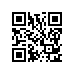 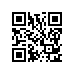 О проведении государственной итоговой аттестации студентов образовательных программ магистратуры по направлению «Менеджмент» факультета бизнеса и менеджмента в 2019 годуПРИКАЗЫВАЮ:Провести в период с 04.06.2019  по 17.06.2019 государственную итоговую аттестацию студентов 2 курса образовательных программ магистратуры: «Маркетинг», «Маркетинговые коммуникации и реклама в современном бизнесе»,  «Экономика впечатлений: менеджмент в индустрии гостеприимства и туризме», направления подготовки 38.04.02 «Менеджмент», факультета бизнеса и менеджмента, очной формы обучения.Включить в состав государственной итоговой аттестации следующее государственное аттестационное испытание: – защита выпускной квалификационной работы. Утвердить график проведения государственной итоговой аттестации согласно приложению.Установить окончательный срок загрузки итогового варианта выпускной квалификационной работы в систему LMS до 22.05.2019 включительно.Установить окончательный срок представления итогового варианта выпускной квалификационной работы с отзывом руководителя и регистрационным листом, подтверждающим, что работа прошла проверку в системе, выявляющей процент заимствований, согласно приложению.Первый заместитель деканафакультета бизнеса и менеджмента	                                                    И.Н. Царьков